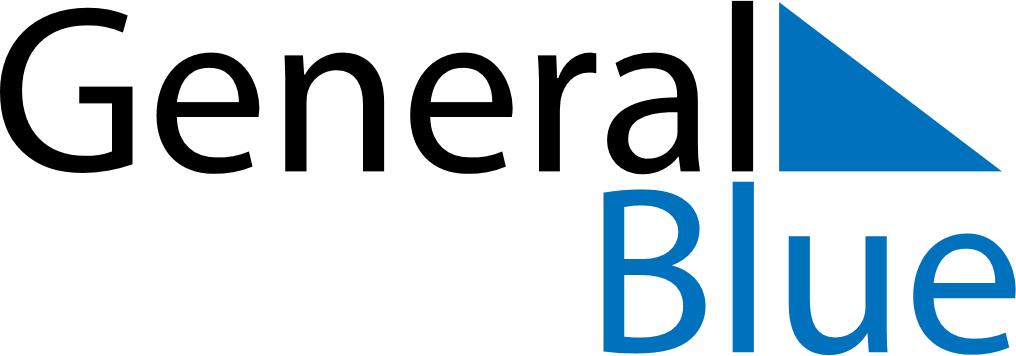 June 2024June 2024June 2024June 2024June 2024June 2024June 2024Bah-Bah, Caraga, PhilippinesBah-Bah, Caraga, PhilippinesBah-Bah, Caraga, PhilippinesBah-Bah, Caraga, PhilippinesBah-Bah, Caraga, PhilippinesBah-Bah, Caraga, PhilippinesBah-Bah, Caraga, PhilippinesSundayMondayMondayTuesdayWednesdayThursdayFridaySaturday1Sunrise: 5:16 AMSunset: 5:51 PMDaylight: 12 hours and 35 minutes.23345678Sunrise: 5:16 AMSunset: 5:52 PMDaylight: 12 hours and 35 minutes.Sunrise: 5:16 AMSunset: 5:52 PMDaylight: 12 hours and 35 minutes.Sunrise: 5:16 AMSunset: 5:52 PMDaylight: 12 hours and 35 minutes.Sunrise: 5:16 AMSunset: 5:52 PMDaylight: 12 hours and 36 minutes.Sunrise: 5:16 AMSunset: 5:52 PMDaylight: 12 hours and 36 minutes.Sunrise: 5:16 AMSunset: 5:53 PMDaylight: 12 hours and 36 minutes.Sunrise: 5:16 AMSunset: 5:53 PMDaylight: 12 hours and 36 minutes.Sunrise: 5:17 AMSunset: 5:53 PMDaylight: 12 hours and 36 minutes.910101112131415Sunrise: 5:17 AMSunset: 5:53 PMDaylight: 12 hours and 36 minutes.Sunrise: 5:17 AMSunset: 5:54 PMDaylight: 12 hours and 36 minutes.Sunrise: 5:17 AMSunset: 5:54 PMDaylight: 12 hours and 36 minutes.Sunrise: 5:17 AMSunset: 5:54 PMDaylight: 12 hours and 36 minutes.Sunrise: 5:17 AMSunset: 5:54 PMDaylight: 12 hours and 37 minutes.Sunrise: 5:17 AMSunset: 5:55 PMDaylight: 12 hours and 37 minutes.Sunrise: 5:18 AMSunset: 5:55 PMDaylight: 12 hours and 37 minutes.Sunrise: 5:18 AMSunset: 5:55 PMDaylight: 12 hours and 37 minutes.1617171819202122Sunrise: 5:18 AMSunset: 5:55 PMDaylight: 12 hours and 37 minutes.Sunrise: 5:18 AMSunset: 5:55 PMDaylight: 12 hours and 37 minutes.Sunrise: 5:18 AMSunset: 5:55 PMDaylight: 12 hours and 37 minutes.Sunrise: 5:18 AMSunset: 5:56 PMDaylight: 12 hours and 37 minutes.Sunrise: 5:18 AMSunset: 5:56 PMDaylight: 12 hours and 37 minutes.Sunrise: 5:19 AMSunset: 5:56 PMDaylight: 12 hours and 37 minutes.Sunrise: 5:19 AMSunset: 5:56 PMDaylight: 12 hours and 37 minutes.Sunrise: 5:19 AMSunset: 5:57 PMDaylight: 12 hours and 37 minutes.2324242526272829Sunrise: 5:19 AMSunset: 5:57 PMDaylight: 12 hours and 37 minutes.Sunrise: 5:20 AMSunset: 5:57 PMDaylight: 12 hours and 37 minutes.Sunrise: 5:20 AMSunset: 5:57 PMDaylight: 12 hours and 37 minutes.Sunrise: 5:20 AMSunset: 5:57 PMDaylight: 12 hours and 37 minutes.Sunrise: 5:20 AMSunset: 5:57 PMDaylight: 12 hours and 37 minutes.Sunrise: 5:20 AMSunset: 5:58 PMDaylight: 12 hours and 37 minutes.Sunrise: 5:21 AMSunset: 5:58 PMDaylight: 12 hours and 37 minutes.Sunrise: 5:21 AMSunset: 5:58 PMDaylight: 12 hours and 37 minutes.30Sunrise: 5:21 AMSunset: 5:58 PMDaylight: 12 hours and 37 minutes.